Проект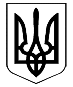 КОЛОМИЙСЬКА РАЙОННА ДЕРЖАВНА АДМІНІСТРАЦІЯКолегія районної державної адміністраціїРІШЕННЯвід _____________                           м. Коломия                                       №________Про підсумки соціально-економічного та культурного розвитку району за І квартал 2015 рокуПідсумки соціально-економічного розвитку району у І кварталі 2015 року свідчать про те, що, незважаючи на складну суспільно-політичну ситуацію в державі, за цей період досягнуто окремих позитивних результатів.Значна увага приділяється активізації міжнародних зв’язків та залученню в соціально-економічний розвиток району міжнародної технічної допомоги. Зокрема, нещодавно Коломийський район відвідала делегація Здунськовольського повіту (Польща), з яким підписано партнерську угоду в 2013 році. Є домовленість ще в цьому році про проведення бізнес-зустрічей між підприємцями Коломийського району та підприємцями Здунської Волі, що дасть можливість налагодити нові контакти з метою активізації зовнішньоекономічної діяльності.Проведено ряд зустрічей з метою налагодження нових зв’язків щодо залучення в район іноземних інвестицій. В рамках проекту «Єврокарпатська ініціатива» Коломийщину відвідала делегація з округу Яси (Румунія), яку очолював президент асоціації єврорегіону «Сирет Прут Дністер». Це була підготовча зустріч до підписання партнерської угоди між Прикарпаттям і округом Яси.В районі успішно реалізується ІІІ фаза проекту ПРООН «Місцевий розвиток, орієнтований на громаду». На співфінансування цього проекту з районного бюджету виділено 200,0 тис.грн. В рамках проекту буде модернізовано систему енергопостачання в Спаській НВК із застосуванням альтернативних джерел енергії (енергія сонця), зроблено реконструкцію вуличного освітлення на території Семаківської сільської ради, проведено вуличну освітлення в с. Раківчик та здійснено енергозберігаючі заходів в Великоключівській ЗОШ І-ІІІ ст. (заміна вікон і дверей на енергозберігаючі).Крім того, в рамках Українсько-Швейцарського проекту DESPRO «Підтримка децентралізації в Україні» в селі Велика Кам»янка завершується будівництво водопроводу (загальна вартість проекту 950,0 тис.грн.).В районі вже створено робочу групу, яка вивчає можливість залучення грантів та проектів міжнародної технічної допомоги в соціально-економічний розвиток району.Станом на 1 квітня 2015 року в економіку Коломийського району інвесторами з 9 країн світу вкладено 1,9 млн.дол.США прямих іноземних інвестицій (акціонерного капіталу), з них у І кварталі 2015 року – 0,3 тис.дол. Зменшення капіталу за цей період становить 355,6 тис.дол. (у т.ч. за рахунок курсової різниці – 306,2 тис.дол.).Основними інвесторами залишаються нерезиденти з Польщі, якими забезпечено 74,4% іноземного капіталу в районі.Найбільші обсяги іноземного капіталу спрямовано у підприємства сільського, лісового та рибного господарства, а також оптової та роздрібної торгівлі, ремонту автотранспортних засобів і автомобілів, де зосереджено 72% та 20,1% загального обсягу відповідно.В районі діє 6 регуляторних актів, які розміщені на веб-сайті райдержадміністрації в рубриці регуляторна політика, а також оприлюднюються результати та їхнє відстеження.З метою створення зручних і сприятливих умов під час отримання адміністративних послуг громадянами, суб’єктами господарювання, забезпечення відкритості інформації про діяльність органів виконавчої влади в районі з 31 грудня 2013 року функціонує Центр надання адміністративних послуг Коломийської районної державної адміністрації, через який станом за 01.04.2015р. надано 3023 адміністративних послуги, з них:- 12 послуг з видачі документів дозвільного характеру;- 102 послуги відділу регіонального розвитку, містобудування та архітектури районної державної адміністрації;- 1283 послуги із земельних питань Управління держемагентства у Коломийському районі;- 1626 послуг державної міграційної служби (Коломийський районний відділ управління державної міграційної служби України в Івано-Франківській області).Чисельність незайнятих громадян району, що перебувала на обліку в Коломийському міськрайонному центрі зайнятості станом на 31.03.2015р. склала 649 осіб, з яких працевлаштовано 494 особи. Рівень зареєстрованого безробіття станом на 31.03.2015р. по району склав 1,07%.За І квартал 2015 року питання самозайнятості та започаткування власного бізнесу висвітлювалось міськрайонним центром зайнятості на семінарах «Від бізнес-ідеї до власної справи», «Як розпочати свій бізнес?», що дало старт започаткувати власний бізнес 5 безробітнім мешканцям району.Середньомісячна номінальна заробітна плата штатних працівників, зайнятих на підприємствах, в установах, організаціях (з кількістю працівників 10 і більше осіб) Коломийського району за І квартал 2015 року становила 2220 грн. і в 1,8 раза перевищила рівень мінімальної заробітної плати (з 1 грудня 2013р. 1218 грн.) та склала 75,5% середнього рівня заробітної плати по області. Порівняно з відповідним періодом 2014 року заробітна плата збільшилась на 10,6%.Згідно даних управління статистики у місті Коломиї станом на 01.04.2015р. заборгованість з виплати заробітної плати по економічно-активних підприємствах району відсутня. По ВАТ «Печеніжинський меблевий комбінат», щодо якого реалізується процедура відновлення платоспроможності боржника, або визнання його банкрутом, заборгованість із виплати заробітної плати станом на 01.04.2015 складає 94,0 тис.грн.У cічні-березні 2015 року автомобільним транспортом району на комерційній основі перевезено 831,7 тис. пасажирів та 8,9 тис. т вантажів, що у порівнянні з відповідним періодом минулого року менше на 4,7% та 37,3% відповідно. Усі перевезення вантажів та 78,1% пасажирів здійснено автотранспортом фізичних осіб-підприємців.Промисловість району представлена 18 промисловими підприємствами основного кола, які виробляють м’ясо свійських тварин та вироби з м’яса, хліб та хлібобулочні вироби, морожені фрукти та овочі, соки та екстракти, спирт етиловий, гранульовані комбікорми для сільськогосподарських тварин та свійської птиці, газ природній, кахель керамічний для печей та камінів, проводи та кабелі електричні, лісо-продукцію та пиломатеріали, вироби з дерева та металу, пару та воду гарячу. Промисловими підприємствами за І квартал 2015 року реалізовано промислової продукції у відпускних цінах (без ПДВ та акцизу) на 54,2 млн.грн., що на 22,2 млн.грн., більше, як торік (32,0 млн.грн.), або 169,3%. Обсяг реалізації промислової продукції на одну особу населення району склав 542,6 грн.Загальна площа сільськогосподарських угідь району становить 66,1 тис. га, з яких рілля - 44,3 тис. га, в тому числі сільськогосподарські угіддя у  сільськогосподарських підприємствах 19,7 тис. га, з яких рілля - 18,9 тис. га. Кількість земель, що знаходяться в оренді становить 18,4 тис. га, їх вартість – 319,4 млн. грн.Найпотужнішими працюючими підприємствами в районі є філія ПрАТ «Зернопродукт МХП» «Перспектив», ТзОВ компанія  «Агро-Дует», ПСП «Оскар», ПП «Степан Мельничук», ФГ «Прометей», ТОВ «Джерело», ТзОВ «Лендком ЮА» та ТОВ«Агрокультура Івано-Франківськ».Згідно прогнозованої структури посіву на 2015 рік, прогнозовані  площі посіву сільськогосподарських культур в районі складають 41609га, з них в агроформуваннях 15942га.Під посівами озимих сільськогосподарських культур урожаю 2015 року зайнято - , а саме: озимі зернові – 6769 га, з яких: озима пшениця - 5910 га, озиме  жито - , озимий ячмінь - , крім того, озимий ріпак - . Слід відмітити, що у ряді сільгосппідприємств загинули посіви озимих культур, а саме: ПП «Степан Мельничук»: озима пшениця - 20 га, озиме жито - 5 га, озимий ячмінь - 10 га, озимий ріпак - 20 га, ПСП «Оскар»: озимий ріпак - 107,21 га, ФГ «Прометей» - озимий ріпак - 20 га.Посіви ярих культур в 2015 році буде розміщено на площі - 27401га, з них у сільгосппідприємствах - 7548га. В структурі посіву ярих культур:- зернові і зернобобові культури: прогноз - 10795га (25,9% в структурі посівних площ 2015 року), з них в сільгосппідприємствах - 2617га  (16,4%), Станом на 05.05.2015р. фактично посіяно ярих зернових і зернобобових на площі - 7266га (67,3% до прогнозу) з яких: яра пшениця - 572га, (100,5%), ярий ячмінь - 1937га (104,3%), овес посіяно на площі 644га(100,0% до прогнозу), кукурудзи на зерно посіяно 3850га (66,7% до прогнозу).- технічні культури: прогноз – 7254га (17,4% в структурі посівних площ 2015 року), а саме: соняшник посіяно на площі 1420га (94,7% до прогнозу), найбільше його посіяли у філії ПрАТ зернопродукт МХП «Перспектив» -  та ПСП «Оскар» - 700га. Соя посіяна на площі - 1364га (52,8%). Посіви цукрових буряків займають 80га за рахунок посіву населенням. Картопля і овочі при прогнозі 7539га фактично розміщено на площі 7275га (96,5%), в т.ч. в агроформуваннях 33га (73,4%). (Посадка картоплі згідно прогнозу завершена (6477га), проводиться посів та посадка овочів).В галузі тваринництва район по наявності великої рогатої худоби по всіх категоріях господарств станом на 01.04.2015р. налічує – 16536 голів, із загального поголів'я ВРХ, корів – 10875 голів (+12 голів до наявного поголів'я на 01.01.2015 року), свиней – 13033 голови (+588 голів до 01.01.2015 року), овець і кіз - 3536 голів (+10 голів до 01.01.2015 року).За січень-березень 2015 року в агроформуваннях надоєно молока 559,3 тонни (+41,5 тонни до минулого року). Валові надої молока зросли: у ТзОВ АПФ «Левада» на 50,5 тонни і ПП «Степан Мельничук» - 4,3 тонни. Середній надій на корову склав 1158кг (-35кг до середніх надоїв минулого року).Виробництвом яйця, займається ТзОВ «Компанія Ольштен» с. Велика Кам'янка, яким протягом першого кварталу отримано 212,4 тис. шт. яєць.М’яса тварин вироблено - 276,1 тонни (+74,4 тонни до відповідного періоду минулого року). Із загального виробництва м'яса: ВРХ- 39,3 тонн          (-6,0т), свиней – 69,7 тонни (+16,3т), птиці – 165,9 тонни (+64т). Ріст виробництва відбувся в основному за рахунок збільшення виробництва м'яса птиці ФГ «Сопівське» на 5,6 тонни, ТзОВ «М'ясний дім» на 71,5 тонни та м'яса свиней в ТзОВ «Коломиянафтозбут» - 11,6 тонни. Реалізація м´яса сільгосппідприємствами за 2015 рік склала 446,0 тонн та зросла на 193,2 тонни до аналогічного періоду минулого року за рахунок реалізації птиці ТзОВ «М'ясний дім» на 73,2 тонни, свиней ТзОВ «Коломиянафтозбут» на 78,0 тонн і ФГ «Прометей» - 19,6 тонни та ПП «Степан Мельничук» - 15,3 тонни, ВРХ ФГ «Прометей» на 4,3 тонни.Щільність поголів´я великої рогатої худоби в цілому по району становить 26 голів на  сільськогосподарських угідь. Працюють 79 селянських господарств, які утримують від 4 до 18 голів великої рогатої худоби, в тому числі 3 і більше корів.Станом на 01.04.2015р. від господарств населення району заготовлено і продано 128 тонн молока на молокопереробні підприємства: ТДВ «Івано-Франківський міськмолокозавод», ПАТ «Городенківський сирзавод», ПП «АЛЬМАВІТА» філія «Тлумач-молоко» і ТОВ «Богородчанський молокозавод». Середні закупівельні ціни на тваринницьку продукцію в районі станом на 01 квітня 2015 року складають: на молодняк великої рогатої худоби вищої вгодованості - 26,00 - 28,00 грн./кг живої ваги, свиней ІІ-III категорії – 27,00 - 32,00 грн./кг, на молоко від господарств населення – 2,70 грн./л.Формування та розподіл капіталовкладень в об’єкти виробничого і невиробничого призначення. В І кварталі 2015 року на території Коломийського району з бюджетів всіх рівнів вкладено 777,1 тис.грн., або 13,9% від запланованих вкладень, з яких: 47,8 тис.грн. - районний бюджет, 136,6 тис.грн. - селищний бюджет, 592,6 тис.грн. - сільський бюджет. Відповідно спрямовано капіталовкладення в галузі: освіти 161,4 тис.грн., культури 65,4 тис.грн., спорту 2,8 тис.грн. та медицини 42,4 тис.грн., інші потреби органів місцевого самоврядування 226,8 тис.грн.В районі успішно реалізується програма «Власний дім», за час дії, якої на 01.04.2015р. відкрито 90 забудовникам кредитну лінію на 4273 тис.грн., з якої проплачено 3940 тис.грн. Введено в експлуатацію 39 індивідуальних житлових будинків загальною площею 6919,9 кв. метрів, газифіковано 12 садиб. За І квартал 2015 року позичальникам Фонду надано кошти в сумі 98,9 тис.грн., в тому числі: кошти державного бюджету – 24,7 тис.грн., районного бюджету – 74,2 тис.грн. А також, здано 1 житловий будинок площею 89,7 м2 в селі Закрівці.За рахунок залишку коштів на початок року, передбачених на ремонт доріг в місцевих бюджетах (кошти транспортного збору) передбачалось виконати робіт, на 973,630 тис.грн., з яких станом на 01.04.2015р. освоєно 241,807 тис.грн., в тому числі: капітальний ремонт – 5,911 тис.грн. та поточний ремонт – 235,896 тис.грн.Підприємствами і організаціями Коломийського району за І квартал 2015 року використано 1120,1 тис.м3 газу природного, 250,9 т палива дизельного, 40,9 т бензину моторного та 26,6 т вугілля кам’яного. У порівнянні з аналогічним періодом 2014 року зменшилося використання таких видів енергетичних матеріалів, зокрема, бензину моторного – на 14,6%, вугілля кам’яного – на 83,8%, а також збільшення споживання газу природного – на 1,8%, палива дизельного – на 25,9%.Станом на 1 квітня 2015 року залишки енергетичних ресурсів у споживачів та постачальників району склали: вугілля кам’яного – 101,6 т, палива дизельного – 147,1 т, бензину моторного – 66,0 т. Порівняно до 1 квітня 2014 року зменшилися залишки усіх видів енергетичних матеріалів, зокрема, палива дизельного – на 1,7%, бензину моторного – на 12,9%, вугілля кам’яного – на 9,0%.Упродовж січня-березня 2015 року населенням Коломийського району cплачено за житлово-комунальні послуги 23,2 млн. грн., або на 20,1% більше від нарахованих за цей період сум.Заборгованість населення з оплати житлово-комунальних послуг на кінець березня 2015 року відсутня, переплата становила 3,5 млн. грн. У січні–березні 2015 року мали борг за 3 місяці і більше: за централізоване опалення та гаряче водопостачання – майже усі власники особових рахунків, за вивезення побутових відходів – 29,9%, за утримання будинків і споруд та прибудинкових територій – 22,1%, за газопостачання – 12,5%, електропостачання – 9,5%, за централізоване водопостачання та водовідведення – 5,9%.Чисельність наявного населення району становила 99,892 тис.осіб, з яких 12,834 тис.осіб проживали у міських поселеннях та 87,058 тис. осіб - у сільській місцевості. Кількість жителів зменшилась на 114 осіб. Це відбулось за рахунок природного (на 74 особи) та міграційного (на 40 осіб) скорочення.За І квартал 2015 року в районі зареєстровано 318 народжених та 392 померлих (за відповідний період минулого року – 288 та 382 відповідно). До району прибуло 65, вибуло 105 осіб.В галузі освіти в матеріальній частині за І квартал 2015 року в основному проходила підготовка до проведення ремонтних робіт в літній сезон, а також придбано обладнання на суму 60,5 тис. грн. для закладів освіти сіл П’ядики, Дебеславці, Годи-Добровідка, Виноград, Товмачик, Кропивище, Лісна Слобідка, Воскресинці, Струпків, Жукотин та селища Печеніжин.Для покращення матеріально-технічної бази закладів культури впродовж І кварталу 2015 року надійшло 1334 примірники книга на суму 48,558 тис.грн. (1221 книг, 89 брошур, 24 компакт-диски). За рахунок спецкоштів закладів культури проведено косметичні ремонти окремих сегментів приміщень сіл Марківка, Велика Кам’янка, Мишин, Сідлище, Молодилів, Струпків, Черемхів, Загайпіль, Княждвір, Закрівці, Товмачик.Впродовж січня-березня 2015 року отримали різні види державних соціальних виплат 10725 сімей на суму 34211,3 тис. грн. В управлінні праці та соціального захисту населення райдержадміністрації в базу даних до Єдиного державного автоматизованого реєстру осіб, які мають право на пільги, станом на 01.04.2015р. внесено 24592 особи пільгових категорій громадян.В управлінні праці та соціального захисту населення райдержадміністрації станом на 01.04.2015р. на обліку перебуває 4 сім’ї, які отримують соціальну допомогу на дітей-сиріт та дітей, позбавлених батьківського піклування. Грошове забезпечення батькам-вихователям і прийомним батькам виплачено в сумі 26,5 тис. грн.За січень-березень 2015 року було здійснено 4 виїзди «мобільного соціального офісу» в селища і села району: смт.Отинія (1 виїзд),  смт.Печеніжин (1 виїзд), с.Ворона (1 виїзд), с.Коршів (1 виїзд), де прийнято 26 заяв для призначення усіх видів соціальної допомоги, компенсацій, субсидій, пільг та надано 16 консультацій.Станом на 01.04.2015р. на території району в приватних оселях на безоплатній основі проживає 52 сім’ї внутрішньо переміщених осіб відповідно до укладених договорів про надання житлового приміщення в тимчасове безоплатне користування. Відповідно до постанови Кабінету Міністрів України від 01.10.2014 № 505 «Про надання щомісячної адресної допомоги особам, які переміщуються з тимчасово окупованої території України та районів проведення антитерористичної операції для покриття витрат на проживання, в тому числі на оплату житлово-комунальних послуг», за призначенням грошової допомоги звернулися 45 сімей, з них виплачено цю допомогу за січень-березень 2015 року - 42 сім’ям в загальній сумі 174,3 тис. грн. 29 сім’ям видана гуманітарна допомога: одяг, взуття, підгузники, постільна білизна, рушники, засоби гігієни, 5 сім’ям - по 10 кг борошна.За січень-березень 2015 року субсидій для відшкодування витрат на оплату житлово-комунальних послуг, придбання скрапленого газу, твердого та рідкого пічного побутового палива надано 1424 сім’ям на суму 2241,5 тис. грн.Протягом березня 2015 року поновлено 25 соціальних паспортів на загиблих та поранених осіб, які брали участь в антитерористичній операції. Станом на 01.04.2015р. прийнято 41 нову справу багатодітної сім’ї. На обліку в управлінні праці та соціального захисту населення райдержадміністрації перебуває 9 осіб із п’яти сімей військовослужбовців (військовозобов’язаних, резервістів), які загинули в ході проведення антитерористичної операції в східних областях України. Всі сім’ї загиблих користуються пільгами (50% знижка на комунальні платежі та 50% знижка абонементної плати за користування квартирним телефоном) відповідно до Закону України «Про статус ветеранів війни, гарантії їх соціального захисту».Згідно рішення сесії Коломийської районної ради від 15.01.2015 №717-ХХХІІ/15 сім’ям поранених осіб, які брали участь в антитерористичній операції в східних областях України, надаються пільги з 01.01.2015р. в оплаті за житлово-комунальні послуги, електроенергію, газ, паливо, зв’язок в розмірі 50%. Станом на 01.04.2015р. на обліку в управлінні перебуває 25 чоловік, які поранені під час проведення антитерористичної операції, з них 1 інвалід війни та 2 учасники бойових дій.Згідно рішення комісії з розгляду питань щодо призначення житлових субсидій, допомог малозабезпеченим сім’ям та надання одноразових грошових допомог з районного бюджету надано одноразову грошову допомогу 64 жителям району на суму 41,975 тис. грн., в тому числі 28 учасникам антитерористичної операції на сході України на суму 33,0 тис. грн. В комунальній установі «Коломийський районний центр соціальної реабілітації дітей-інвалідів Коломийської районної ради» проходять реабілітацію 15 дітей з особливими потребами з такими нозологіями: ураженнями ЦНС, психічними розладами, змішаними вадами, яким надається своєчасну соціальну, психологічну допомогу та організовано навчання відповідно до особливостей та фізичного розвитку, з них:- група соціальної реабілітації - 12 дітей;- група денного догляду - 3 дітей.Діти-інваліди забезпечуються двохразовим харчуванням і безплатно транспортними послугами для підвозу дітей з дому до Центру та в зворотному напрямку. В центрі з дітьми працюють: вихователі, реабілітолог, психолог, медичні працівники та обслуговуючий персонал.В територіальному центрі соціального обслуговування (надання соціальних послуг) Коломийської райдержадміністрації на обліку перебувають 496 одиноких та одиноко проживаючих громадяни району, з них 123 учасники війни, 3 родини загиблих, 1 учасник бойових дій.При територіальному центрі функціонує Ковалівське стаціонарне відділення, де проживають і лікуються 25 громадян району.За даними управління Пенсійного фонду України в місті Коломиї та Коломийському районі власні надходження до бюджету Пенсійного фонду України за І квартал 2015 року склали 59,8855 тис.грн., що більше планового показника на 4,548 тис.грн., або 108,2%. Надходження власних коштів платників району становлять 98,6 тис.грн., або 12,2% від загальних надходжень.На 01.04.2015р. в управлінні Пенсійного фонду України в м. Коломиї та Коломийському районі на обліку перебуває 40557 одержувачів пенсій. На 01.04.2015р. середній розмір пенсійної виплати склав 1270,29 грн., а для працюючих – 1321,90 грн.Виходячи з вищевикладеного, колегія районної державної адміністрації вирішила рекомендувати:Вважати підсумки виконання соціально-економічного та культурного розвитку району за І квартал 2015 року в цілому прийнятними і такими, що загалом відповідають тим економічним умовам, у яких вони виконувались.Структурним підрозділам районної державної адміністрації, територіальним органам центральних органів виконавчої влади:Сконцентрувати зусилля і наявні ресурси на розв’язанні тих невирішених питань, які мають місце за результатами роботи господарського комплексу району у І кварталі 2015 році та усунення негативних тенденцій впродовж 2015 року.З метою упорядкування існуючого адміністративно-територіального устрою для розроблення перспективних планів формування територій громад, відповідно до Закону України «Про добровільне об’єднання територіальних громад», ініціювати питання щодо завершення встановлення меж населених пунктів (сіл, селищ, міст обласного та районного значення).Управлінню економіки райдержадміністрації (Т.Піскунова) забезпечити:здійснення заходів з перегляду, відстеження результативності прийнятих регуляторних актів, аналізу їх регуляторного впливу, скасування неефективних нормативно-правових актів;проведення моніторингу цін та розроблення конкретних заходів з недопущення необґрунтованого зростання цін на продукти харчування;підготовку інвестиційних пропозицій підприємств району для інвесторів, привести у відповідність існуючі та вишукувати можливості щодо розробки нових інвестиційних пропозицій.4. Співвиконавцям рішення подавати головному відповідальному виконавцю щоквартально до 5 числа місяця, наступного за звітним, інформацію про виконання заходів для узагальнення та інформування керівництва районної державної адміністрації до 15 числа, місяця наступного за звітним.5. Координацію роботи та узагальнення інформації щодо виконання рішення покласти на головного відповідального виконавця – управління економіки районної державної адміністрації.6. Контроль за виконанням рішення покласти на заступника голови районної державної адміністрації Любов Михайлишин.Голова районноїдержавної адміністрації,голова колегії                                                                             Любомир Глушков